پیام نوروزی رهبر انقلاب به مناسبت آغاز سال ۱۴۰۲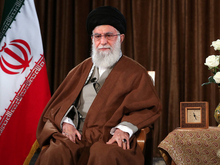 حضرت آیت‌الله خامنه‌ای رهبر معظم انقلاب اسلامی در پیامی به‌ مناسبت آغاز سال ۱۴۰۲ هجری شمسی، با تبریک عید نوروز به آحاد ملت ایران و همه ملت‌هایی که نوروز را گرامی می‌دارند، مهمترین مسئله کشور در سال گذشته را موضوع اقتصاد و معیشت مردم دانستند و با تاکید بر اینکه امسال نیز اقتصاد، مسئله اصلی کشور است، شعار سال 1402 را «مهار تورم و رشد تولید» اعلام کردند.
رهبر انقلاب اسلامی در ابتدای پیام نوروزی خود، با اشاره به تقارن بهار طبیعت با بهار معنویت گفتند: نسیم معنویت در ماه مبارک رمضان شامل حال همه است و باید دل‌های خود را در معرض این نسیم الهی و معطر قرار دهیم.
حضرت آیت‌الله خامنه‌ای سپس با مروری کوتاه به سال ۱۴۰۱، این سال را همچون همه سال‌های بعد از انقلاب اسلامی، همراه با عوارض گوناگون تلخ و شیرین دانستند و با تاکید بر اینکه اقتصاد مهمترین مسئله کشور در سال گذشته بود، افزودند: در قضیه اقتصاد نیز تلخی‌ها وشیرینی‌هایی بود، تلخی‌ها عمدتاً مربوط به تورم و گرانی بخصوص گرانی قیمت مواد خوراکی و لوازم اصلی زندگی است که افزایش زیادی پیدا کرده‌اند و بیشترین فشار آن به دهک‌های پایین جامعه وارد می‌آید.
ایشان خاطرنشان کردند: البته در بخش اقتصاد کارهای خوب و سازندگی‌هایی انجام گرفته که باید به زندگی و معیشت مردم مرتبط شوند.
رهبر انقلاب اسلامی، حمایت از تولید در سال ۱۴۰۱ با راه اندازی چند هزار کارخانه تعطیل و نیمه تعطیل و همچنین افزایش شرکت‌های دانش بنیان وکاهش درصد اندکی از بیکاری را از جمله اقدامات مثبت در بخش اقصاد برشمردند و گفتند: یکی دیگر از نقاط خرسند کننده بخش اقتصاد در سال گذشته، نمایشگاه توانمندی‌ها و دستاوردهای تولیدگران دولتی و غیر دولتی و جلسه با تولیدگران عمده کشور در حسینیه امام خمینی(ره) بود.
حضرت آیت‌الله خامنه‌ای با تاکید بر اینکه قضاوت ایشان درباره اقدامات تولیدگران کشور مثبت است، به رشد برخی شاخص‌های اقتصادی نیز اشاره کردند و افزودند: در بخش بیمه، شاخص‌ها خوب است و در بخش‌های مربوط به آب، گاز، راه، و محیط زیست کارهای خوبی انجام گرفته است.
ایشان گفتند: با تاکید می‌گویم، کارهای خوبی که در بخش اقتصاد انجام گرفته باید منجر به گشایش در زندگی و سفره مردم بویژه طبقات ضعیف شود واین موضوع هم جز با برنامه‌ریزی دقیق و استمرار این کارها، امکان پذیر نیست.
رهبر انقلاب اسلامی درباره ارزیابی از وضعیت اقتصادی کشور این نکته را متذکر شدند که باید در ارزیابی‌ها، تلخی‌ها و شیرینی‌ها را کنار یکدیگر دید و مجموع آنها را محاسبه کرد.
حضرت آیت‌الله خامنه‌ای با تاکید بر اینکه مشکلات اقتصادی فقط مخصوص ایران نیست بلکه تقریبا همه کشورها از جمله کشورهای دارای اقتصاد قوی و پیشرفته نیز گرفتار مشکلات اقتصادی و حتی ورشکستگی بانکها و بدهکاری‌های فوق‌العاده هستند، گفتند: مسئولان دولتی و همچنین فعالان اقتصادی، سیاسی و فرهنگی باید تمام تلاش خود را بکار گیرند تا با کاسته شدن تلخی‌ها و افزایش موفقیت‌ها، امسال یک سال شیرین برای ملت ایران باشد.
ایشان درخصوص سال ۱۴۰۲ خاطرنشان کردند: مسئله اصلی و محوری کشور در سال جاری نیز، اقتصاد است. البته این به معنای نبود مشکل در بخش‌های دیگر نیست. در کشور مشکلات گوناگونی در زمینه‌های فرهنگی و سیاسی وجود دارد اما اگر دولت و مجلس و فعالان اقتصادی و گروه‌های مردمی جوان و پرانگیزه تمام تلاش خود را برحل مشکلات مردم قرار دهند، بسیاری از مسایل دیگر نیز حل خواهند شد.
رهبر انقلاب اسلامی، حل مشکلات مردم را در گرو فعالیت‌های بنیانی و اساسی اقتصادی همچون تولید و کارهای انسانی همچون مواسات و همیاری‌های مردمی و کمک به طبقات ضعیف جامعه دانستند و خاطرنشان کردند: از دیگر کارهای اساسی در کنار تولید، موضوع مهم سرمایه‌گذاری است که باید مسئولان دولتی و بخش خصوصی توجه ویژه‌ای به آن داشته باشند.
حضرت آیت‌الله خامنه‌ای با اشاره به عقب ماندگی کشور در زمینه سرمایه‌گذاری در دهه نود تاکید کردند: یکی از خلاءهای جدی موضوع سرمایه‌گذاری است که باید با برنامه‌ریزی زمینه آن فراهم و انجام شود .
ایشان افزودند: من با در نظر گرفتن همه این جهات بخصوص موضوع تورم بعنوان مشکل اصلی و همچنین تولید بعنوان یکی از کلیدهای نجات کشور از مشکلات اقتصادی، شعار سال ۱۴۰۲ را «مهارتورم و رشدتولید» اعلام می‌کنم.
حضرت آیت‌الله خامنه‌ای تاکید کردند: باید مسئولان و فعالان اقتصادی و فعالان مردمی و فرهنگی و همچنین صداوسیما که وظیفه فرهنگ‌سازی را برعهده دارد، همه همت خود را بر این دوموضوع قرار دهند تا در درجه اول تورم مهار شود و کاهش یابد و در درجه بعد زمینه افزایش تولید فراهم گردد.
رهبر انقلاب اسلامی در پایان پیام نوروزی خود ضمن ابراز ارادت به حضرت بقیه‌الله‌الاعظم(عج)و طلب علو درجات برای روح مطهر امام بزرگوار و شهدا، از خداوند متعال خوشبختی و شادی و نوروزی ملت ایران در سال جدید را مسئلت کردند.